ProsjektinformasjonFormål: 	Måle velgernes tillit til norske institusjoner Dato for gjennomføring: 	7. – 30. juni 2022	Datainnsamlingsmetode:	TelefonintervjuAntall intervjuer:	1000Utvalg:	Det er trukket et representativt utvalg av befolkningen over 18 år. Utvalget er trukket tilfeldig fra Bisnodes database over private telefonnumre i Norge. Andelen mobilnummer i utvalget utgjør over 90 prosent.Vekting: 	Resultatene er vektet i forhold til kjønns- og alderssammensetningen i befolkningen. Feilmargin:	Resultatene må tolkes innenfor feilmarginer på +/- 1.5-3 prosentpoeng for hoved frekvensene. Feilmarginene for undergrupper er større. Oppdragsgiver:	ArendalsukaKontaktpersoner: 	Harald Stanghelle Respons konsulent:	Thore Gaard Olaussen og Kjersti KræmmerHovedtall oppsummert1. På en skala fra 1 til 10, der 1 står for ingen tillit i det hele tatt og 10 står for full tillit, hvilken tillit har du til hver av de institusjonene og aktørene jeg nå skal lese opp?Følgende prosentandeler svarer 6-10:Oppslutning i rangert rekkefølge:Det er fortsatt norske ideelle organisasjoner som oppnår høyest tillit. I alt 88 prosent av de spurte gir karakteren 6 eller høyere på spørsmålet om tillit. Det er litt opp i forhold til i fjor. Norske arbeidstakerorganisasjoner inntar andreplassen denne gang med i alt 72 prosent som oppgir karakter 6 eller høyere. Stortinget faller ned til tredjeplassen denne gang. I alt 70 prosent gir karakterene 6-10. Det er markert tilbake fra i fjor, da vi registrerte at 78 prosent ga karakterene 6-10. Norske arbeidsgiverorganisasjoner inntar neste plass med 66 prosent som oppgir karakterene 6-10 – litt frem i forhold til i fjor. Norske medier kommer deretter med 64 prosent som oppgir 6-10. Det er en fremgang på 4 prosentpoeng fra i fjor.Lenger ned kommer Regjeringen og Kommunestyret i egen kommune. Begge oppnår 61 prosent med karakterene 6-10. For begge institusjoner er dette tydelig nedgang siden i fjor. Et tydelig hakk lenger ned kommer de politiske partiene, der kun 46 prosent gir karakterene 6-10. Også dette er tydelig nedgang siden i fjor.   Sosiale medier oppnår fortsatt klart lavest tillit. Kun 13 prosent oppgir karakteren 6 eller høyere. Den generelle tendensen er at personer med høy valgdeltakelse, høy organisasjonsgrad, bor i større kommuner, ansatt i offentlig sektor og har høy utdanning gir høyere tillitsscore enn andre. Denne hovedtendensen går altså igjen hos de fleste institusjoner, bortsett fra sosiale medier. Her oppnås lav tillitsscore over hele linjen. Lavest tillitsscore for sosiale medier er det blant personer som deltar i valg. Høyest tillit får sosiale medier blant de yngste. Men tillitscoren er ikke «all verden» - blant personer under 30 år er tillitscoren 19 prosent mot et gjennomsnitt på 13 prosent. Det er ellers et gjennomgående trekk at velgere som stemmer Frp fortsatt gir lavere tillitsscore enn øvrige partier for de fleste av institusjonene eller aktørene. Dette gjelder spesielt tillit til Stortinget og Regjeringen. 2. På en skala fra 1 til 10, der 1 står for ikke viktig i det hele tatt og 10 står for svært viktig, hvor viktig mener du følgende institusjoner og aktører er for demokratiet i det norske samfunnet? Følgende prosentandeler svarer 6-10:Oppslutning i rangert rekkefølge:Stortinget oppnår fortsatt høyest viktighetsscore på spørsmålet om hvor viktig institusjonene er for demokratiet. I alt 89 prosent gir karakteren 6 eller høyere for Stortinget. Det er noe ned i forhold til i fjor. Dernest kommer Regjeringen, norske medier og Kommunestyret i egen kommune med henholdsvis 86, 81 og 80 prosent som gir karakteren 6 eller høyere. Norske medier får en tydelig oppgang på viktighet for demokratiet.På de neste plassene kommer de politiske partiene og arbeidstakerorganisasjonene med henholdsvis 79 og 78 prosent oppslutning. Videre et lite hakk bak kommer arbeidsgiver-organisasjonene og ideelle organisasjoner med 74 og 70 prosent oppslutning om karakterene 6-10.Sosiale medier oppnår klart lavest score på viktighet for demokratiet. Kun 34 prosent gir karakteren 6 eller høyere. For de fleste av institusjonene/aktørene er tendensen fortsatt slik at personer med høy valgdeltakelse, organisasjonsdeltakelse, bosatt i større kommuner, høy utdanning og ansatt i offentlig sektor gir en høyere viktighetsscore for demokratiet enn gjennomsnittet.Unntaket er sosiale medier - der gjennomsnittsscoren er lav hos de fleste grupper, men får lavest score blant grupper med høy valgdeltakelse og med høyest utdanning. Yngre personer gir klart høyere viktighetsscore på sosiale medier enn det eldre grupper gjør.3. Stemte du ved stortingsvalget i 2021? *)*) Prosentfordelingen er her ikke vektet. Tallene utover spørsmål 3 og 4 er vektet etter valgdeltakelsen i 2021.4. Stemte du ved kommunevalget i 2019? *)*) Prosentfordelingen er her ikke vektet. Tallene utover spørsmål 3 og 4 er vektet etter valgdeltakelsen i 2021.5. Er du medlem av en eller flere organisasjoner?HVIS JA I SPM 5:6. Omtrent hvor mange organisasjoner er du medlem av?7. Hvilke av følgende kanaler ville du bruke hvis du skulle ha frem dine synspunkter?	LES OPP 1-9	FLERE SVAR MULIGOppslutning i rangert rekkefølge:Norske medier og folkevalgte i kommuner er de kanalene som velgerne vil bruke mest for å få frem egne synspunkter. Henholdsvis 73 og 63 prosent av de spurte oppgir disse kanalene. Det er fremgang for norske medier, men stillstand for folkevalgte i kommunene. På plassene bak kommer arbeidstakerorganisasjoner, de politiske partiene og folkevalgte på Stortinget med henholdsvis 62, 54 og 53 prosent som vil foretrekke å bruke disse kanalene.Litt under halvparten oppgir at man vil bruke sosiale medier for å få frem egne synspunkter. Samme oppslutning får ideelle organisasjoner.Bakgrunnstallene viser en del interessante variasjoner mellom ulike grupper av befolkningen: Yngre grupper vil i større grad enn eldre bruke mediene, og spesielt sosiale medier. Grupper med høy valgdeltakelse vil gjerne bruke folkevalgte på Stortinget, mediene, de politiske partiene og folkevalgte i kommunestyrene i større grad enn gjennomsnittet. Men de vil i klart mindre grad bruke de sosiale mediene.Vi ser også at grupper med høy organisasjonsdeltakelse vil bruke folkevalgte, politiske partier, norske medier og arbeidstakerorganisasjonene i større grad enn andre.Bergen, 3. juli 2022Thore Gaard Olaussen					Kjersti KræmmerProsentandel 6-102018Prosentandel 6-102019Prosentandel 6-102020Prosentandel 6-102021Prosentandel 6-102022Stortinget70 %67 %77 %78 %70 %Regjeringen60 %50 %69 %68 %61 %Kommunestyret i egen kommune58 %60 %63 %66 %61 %Norske medier som aviser, radio, tv58 %55 %63 %60 %64 %Sosiale medier som facebook, twitter, instagram15 %15 %14 %13 %13 %De politiske partiene i Norge46 %44 %54 %52 %46 %Norske arbeidstakerorganisasjoner som LO, YS, Unio osv69 %71 %75 %75 %72 %Norske arbeidsgiverorganisasjoner som NHO, Virke osv61 %65 %66 %64 %66 %Norske ideelle organisasjoner, som Røde Kors, Kreftforeningen osv87 %83 %84 %86 %88 %Antall spurte10011000100010001000Prosentandel 6-102018Prosentandel 6-102019Prosentandel 6-102020Prosentandel 6-102021Prosentandel 6-102021Stortinget92 %89 %91 %93 %89 %Regjeringen88 %87 %88 %89 %86 %Kommunestyret i egen kommune81 %82 %82 %85 %80 %Norske medier som aviser, radio, tv78 %75 %77 %77 %81 %Sosiale medier som facebook, twitter, instagram35 %32 %34 %33 %34 %De politiske partiene i Norge76 %75 %78 %79 %79 %Norske arbeidstakerorganisasjoner som LO, YS, Unio osv75 %72 %78 %80 %78 %Norske arbeidsgiverorganisasjoner som NHO, Virke osv71 %71 %76 %74 %74 %Norske ideelle organisasjoner, som Røde Kors, Kreftforeningen osv65 %66 %69 %71 %70 %Antall spurte1001100010001000100020182019202020212022Ja91 %89 %90 %86 %92 %Nei9 %11 %10 %14 %8 %Antall spurte100110001000100010002018 2019 202020212022Ja86 %84 %89 %86 %87 %Nei14 %16 %11 %14 %13 %Antall spurte1001100010001000100020182019202020212022Ja65 %62 %62 %59 %61 %Nei35 %38 %38 %41 %39 %Antall spurte1001100010001000100020182019202020212022Ingen35 %38 %38 %43 %39 %1 organisasjon17 %19 %21 %17 %18 %2 organisasjoner17 %15 %14 %14 %16 %3 organisasjoner14 %14 %12 %11 %12 %Flere enn 3 organisasjoner16 %15 %15 %14 %15 %Ubesvart1 %0 %1 %2 %0 %Antall spurte1001100010001000100020182019202020212022Folkevalgte på Stortinget51 %43 %48 %56 %53 %Representanter i regjeringsapparatet44 %33 %40 %44 %43 %Folkevalgte i kommunestyret i egen kommune73 %71 %68 %63 %63 %Norske medier som aviser, radio, tv76 %69 %67 %70 %73 %Sosiale medier som facebook, twitter, instagram54 %48 %48 %47 %48 %De politiske partiene60 %54 %52 %53 %54 %Norske arbeidstakerorganisasjoner og fagforeninger61 %58 %57 %59 %62 %Norske arbeidsgiver- og bransjeorganisasjoner 39 %36 %40 %43 %44 %Norske ideelle organisasjoner49 %46 %46 %46 %48 %Ingen av dem2 %4 %6 %6 %4 %Antall spurte1001851100010001000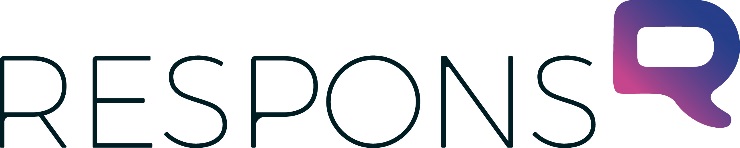 